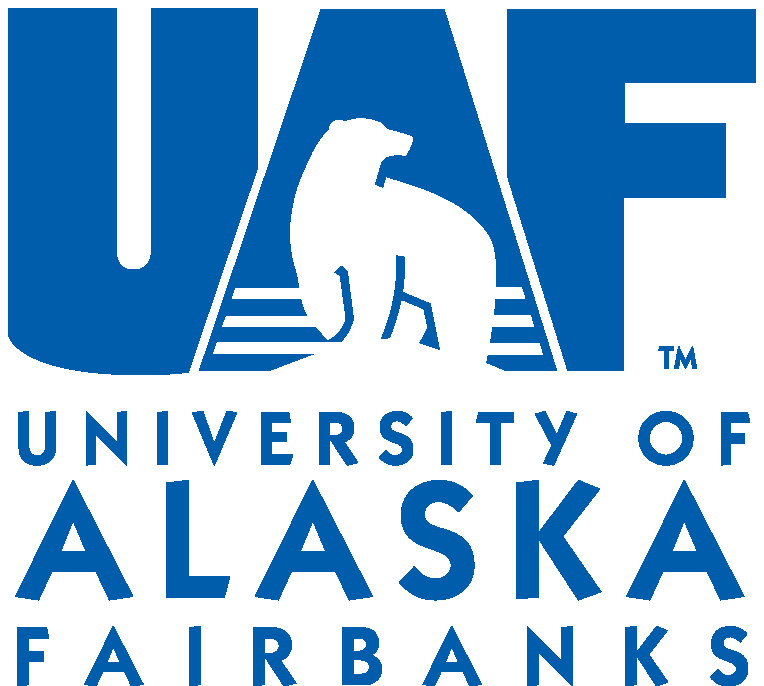 Student Waiver of AccommodationI, __________________________________________________, have decided not to use my authorized 			Student Nameaccommodation(s) of: ________________________________________________________________________________________________________________________________________________________________________ ________________________________________________________________________________________________________________________________________________________________________for the test in ________________________________________ administered on _________________.  				Course Name					         Test DateI understand that I will not be allowed to retake this test, even if I do poorly, but that I may have my authorized accommodation(s) for any future tests if I request that at least ________________ day(s) in 									Instructor Deadline*advance of the future test date(s). Signed__________________________________________/____________	                      Student Signature				Date